Всемирный день распространения информации об аутизме «Зажги синим», 2 апреляЕкатеринбургПри поддержке:Администрации города ЕкатеринбургаЕкатеринбургской  городской ДумыСВОДНАЯ ПРОГРАММА ОБЩЕГОРОДСКИХ МЕРОПРИЯТИЙ 1. Мероприятия муниципальных учреждений культуры2. Информационный марафон (все организации-участники)1. Размещение на сайтах учреждений культуры интернет – баннера акции, текстовой информации, афиши мероприятий, видеоролика -  с   дублированием в социальных сетях. Подробности: http://культура.екатеринбург.рф/uk/projects/i182120/2.  Раздача информационных материалов об аутизме (листовки, памятки).3. Оформление информационных стендов на площадках муниципальных учреждений культуры.4. Информационные ролики на экранах города, в СМИ, на телеканалах 5. Интервью и материалы в СМИ 3.  Архитектурная подсветка и оформление зданий и прилегающей территории в синих тонах Здание Администрации города ЕкатеринбургаМАОУК «Гимназия «Арт - Этюд»МАУК «ДК «Елизаветинский»МАУК «ДК «Совхозный»МАУК «Екатеринбургский музей изобразительных искусств»МАУК «Екатеринбургский театр кукол»МАУК «Екатеринбургский театр юного зрителя»МАУК «МТБ «Щелкунчик»МАУК «Центр культуры «Урал»МАУК «ЦК «Эльмаш»МАУК «ЦКиИ «Верх - Исетский»МАУК ДО «Детская музыкальная школа № 3 имени Д.Д. Шостаковича»МАУК ДО «Детская художественная школа №2 имени Г.С.МосинаМАУК ДО «Екатеринбургская детская школа №4 «АртСозвездие»МБОУ ВО «Екатеринбургская академия современного искусства»МБОУК ДО «Екатеринбургская детская школа искусств №11»МБОУК ДОД  ЕДШИ № 6 им. К.Е. АрхиповаМБУК «Библиотечный центр «Екатеринбург»МБУК «Екатеринбургский зоопарк»МБУК «Муниципальное объединение библиотек города Екатеринбурга»МБУК «Объединенный музей писателей Урала»МБУК «Центр культуры «Экран»МБУК «ЦК «Орджоникидзевский»МБУК ДО «Детская школа искусств №8»МБУК ДО «ЕДХШ № 4 им. Г.С. Метелева»МБУК ДО «ЕДШИ№14 имени Г.В.Свиридова»МБУК ДО «Екатеринбургская детская музыкальная школа №8»МБУК ДО «Екатеринбургская детская школа искусств  №11 имени Е.Ф. Светланова»МБУК ДО «Екатеринбургская детская школа искусств № 10»МБУК ДО «Екатеринбургская детская школа искусств №15»МБУК ДО «Екатеринбургская детская школа искусств №2»МБУК Музей «Шурави»4. Оформление внутренних помещений гирляндами из шаров, лент, бумажных фонариков, тканевых полотен синего цвета. Декоративная внутренняя подсветкаМАОУК «Гимназия «Арт - Этюд»МАОУК ДОД «Детская музыкальная школа № 3»МАУК «Екатеринбургский музей изобразительных искусств»МАУК «Екатеринбургский ТЮЗ»МАУК «МТБ «Щелкунчик»МАУК «Центр культуры «Молодежный»МАУК «Центр культуры «Урал»МАУК «ЦК «Эльмаш»МАУК «ЦКиИ «Верх – Исетский»МАУК ДО "Детская музыкальная школа № 7 имени С.В.Рахманинова"МАУК ДО «Детская художественная школа №2 имени Г.С. МосинаМАУК ДО «Детская школа искусств №12»МАУК ДО «ДМШ № 11 им. М.А. Балакирева»МАУК ДО «ДМШ №1 имени М.П. Фролова»МАУК ДО «Екатеринбургская детская школа №4 «АртСозвездие»МБОУК ДОД  ЕДШИ № 6 им. К.Е. АрхиповаМБОУК ДОД «ДХорШ №4»МБУК «Библиотечный центр «Екатеринбург»МБУК «Екатеринбургский центр народного творчества «Гамаюн»МБУК «КО «Городской дом музыки»МБУК «Музей «Шурави»МБУК «Музей истории Екатеринбурга»МБУК «Муниципальное объединение библиотек города Екатеринбурга»МБУК ДО «Детская хоровая школа № 1»МБУК ДО «Детская хоровая школа № 2»МБУК ДО «Детская школа искусств №7»МБУК ДО «Детская школа искусств №8»МБУК ДО «ДМШ № 13 имени И.О.Дунаевского»МБУК ДО «ДМШ № 5 имени В.В.Знаменского»МБУК ДО «ЕДМШ № 10 имени В.А. Гаврилина»МБУК ДО «ЕДМШ № 12 имени С.С. Прокофьева»МБУК ДО «ЕДМШ №16»МБУК ДО «ЕДХШ № 4 им. Г.С. Метелева»МБУК ДО «ЕДШИ №15»МБУК ДО «ЕДШИ№14 имени Г.В.Свиридова»МБУК ДО «Екатеринбургская детская музыкальная школа №17 имени М.П. Мусоргского»МБУК ДО «Екатеринбургская детская музыкальная школа №8»МБУК ДО «Екатеринбургская детская школа искусств № 10»МБУК ДО «Екатеринбургская детская школа искусств №1»МБУК ДО ЕДТШМБУК ДО ЕДШИ  имени Н.А.Римского – КорсаковаМБУК ОМПУ Музей Ф. М. РешетниковаЦКиД «Садовый» ПРОГРАММА  МЕРОПРИЯТИЙ ПРИ ПАРТНЕРСКОЙ ПОДДЕРЖКЕ ОБЩЕСТВЕННЫХ ОРГАНИЗАЦИЙ1. Для детей с РАС и их семей2. Для широкого круга зрителей (инклюзивные мероприятия)3. Программа для профессионального сообщества (педагоги, врачи, социальные работники, а также родители, воспитывающие детей с РАС) и СМИ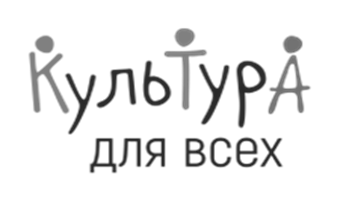 
Социально-культурный проект  Управление культуры Администрации города ЕкатеринбургаЦентр социально-культурных инициатив МБУК «БЦ «Екатеринбург»Дата/времяМероприятиеМесто проведения24 марта
14.00«Шаг навстречу» - беседа  о проблеме аутизма»МБУК БЦ «Екатеринбург», ул. Мамина – Сибиряка, 1931 апреля
12.00-16.00Демонстрация  тематических роликов и  фильмов о людях с аутизмомМБУК БЦ «Екатеринбург», ул. Мамина – Сибиряка, 19329 марта – 31 марта
11.00 - 16.00«Радужный мир» - виртуальный роликМБУК БЦ «Екатеринбург», Библиотека № 2, пер. Симбирский, 7 1 апреля
13.00«Что гложет Гилберта Грейпа?» - показ кинофильмаМБУК БЦ «Екатеринбург», Библиотека № 2, пер. Симбирский, 7 1 апреля
11.00 – 17.00Выставка – плакат «Мир один для всех»МБУК БЦ «Екатеринбург»,
Библиотека № 3, ул. Косарева, 727 марта«Аутизм. Мир один для всех». Онлайн - путеводитель полезных информационных ресурсовСайт МОБ27 марта«Обычные семьи, особые дети». Пресс - клиппингСайт МОБ27 марта – 2 апреля
11.00Беседы «О тех, кто боится объятий»Библиотека №28, ул. Ильича, 20
Городской библиотечный информационный центр,
 ул. Антона Валека, 1227 марта – 2 апреля 10:00 – 18:00 Цикл книжно-иллюстративных выставок «Дети как книги»Все библиотеки МОБ1 апреля
11.00Мастер-класс по изготовлению книжных закладок «Синий карандаш мы взяли…»Библиотека №11, ул. Техническая, 811 апреля
11.00Мастер-класс по изготовлению книжных закладок «Синий карандаш мы взяли…»Библиотека №13, ул. Седова, 301 апреля
15.00Мастер-класс по изготовлению книжных закладок «Синий карандаш мы взяли…»Библиотека №25, ул. Лагерная, 12 апреля
15.00Мастер-класс по изготовлению книжных закладок «Синий карандаш мы взяли…»Библиотека №27, ул. Черняховского, 352апреля
12.00Мастер-класс по изготовлению книжных закладок «Синий карандаш мы взяли…»Библиотека №28, ул. Ильича, 202апреля
12.00Мастер-класс по изготовлению книжных закладок «Синий карандаш мы взяли…»Библиотека №37, ул. Баумана, 92апреля
12.00Информационный марафон «С открытым сердцем»Библиотека №3, ул. Отто Шмидта, 787 марта –2 апреля
10.00 – 18.00Посткроссинг «Зажги синим» (обмен открытками между читателями библиотеки)Библиотека №3, ул. Отто Шмидта, 787 марта –2 апреля
10.00 – 18.00Книжная выставка «Перевод с языка дельфинов»Библиотека №3, ул. Отто Шмидта, 7827 марта –30 апреля
10.00 – 18.00Выставка творческих работ детей с аутизмом «Хорошее настроение с добрыми глазами»Библиотека №5, ул. Чапаева, 31 апреля
10.00 - 19:00Буккроссинг в рамках акции «Зажги синим» Библиотека №9 (совместно со Свердловской общественной организации помощи людям с расстройствами аутистического спектра «Дорида»)
ул. Студенческая,327 марта – 2 апреля
10.00 – 19.00Книжно-иллюстративная выставка «Каждый ребенок – это загадка»Библиотека №14, ул. Свердлова, 251 апреля
14.00Информационная программа для детей с расстройством аутистического спектра «Входите! Я вам рад!»Библиотека №17, пр. Ленина, 702 апреля
13.00Информационный час «Дети дождя среди нас»Библиотека №35, ул. Кировградская, 92 апреля
11.00Громкие чтения фрагментов книги Марка Хэддона «Загадочное ночное убийство собаки», посвященной мальчику - аутистуБиблиотека №37, ул. Баумана, 927 марта –2 апреляУстное информирование посетителей по проблемам аутизмаМБУК Музей «Шурави», пр. Космонавтов, 26.27 марта –2 апреляВыдача синих шаров и флаеров об аутизме посетителям выставок и экспозицийМБУК «Музейный центр «Гамаюн»,
 ул. Гоголя, 20, корп. 527 марта –2 апреляЭкскурсия в музей П. П. Бажова и посещение выставки «Мир сказов Бажова. Полный контакт» для детей с аутизмомМБУК ОМПУ Музей П.П. Бажова, ул. Чапаева, 112 апреля
11.00 –18.00Интерактивное занятие «Ну-ка, краски, встаньте в ряд» для «особых» детей с привлечением коррекционно-развивающих центров ЕкатеринбургаМБУК МИЕ, ул. Карла Либкнехта, 261 апреля
16.00 - 19.00Благотворительный мастер - класс по показательной ковке «Синий огонь надежды»МБУК ОМПУ Музей Ф. М. Решетникова,
ул. Пролетарская, 630 марта
14.00В рамках проекта «Абонемент в четверг» - брифинг «Особый взгляд»МАУК «КДЦ «Дружба», 
ул. Академика Бардина, 21 Б1 апреля
13.00В клубных формированиях «Школа театрального искусства» и «Откровение» пройдут занятия в формате культснайпинга (мозговой штурм) «Понять, принять, поверить»МАУК «КДЦ «Дружба», 
ул. Академика Бардина, 21 Б2 апреля
в течение дняДресс - код «Мы в синем»МАУК ЦК «Урал», ул. Студенческая, 32 апреля
12.00Промо - акция «Зажги синим!»МАУК «Центр культуры «Молодёжный»,
ул. Высоцкого, 2230 марта
16.00 – 18.00Раздача флаеров МАУК «ЦК «Эльмаш»: метро «Уралмаш», метро «Космонавтов», перекресток ул. Старых Большевиков и ул. Баумана31 марта
12.00Информационное мероприятие о Всемирном дне распространения информации об аутизме.КЗЦ «Стрела», ул. Летчиков, д. 1429 марта
12.00Запуск воздушных шаровКЗЦ «Стрела», ул. Летчиков, д. 141 апреля
12.00Акция «Синяя лента»Запуск воздушных шаровМБУК «ЦК «Горный Щит», ул. Ленина 12, А30 марта
10.00 – 13.00«Синяя птица». Мастер – класс по оригамиМБУК «ЦК «Горный Щит», ул. Ленина 12, А27 марта –2 апреля« Я рисую синим». Выставка  рисунков детской изо - студии «Палитра»МБУК «ЦК «Горный Щит», ул. Ленина 12, А2 апреля
12.00«Зажги синим». Благотворительная акция в поддержку всемирного дня  распространения информации о проблеме аутизмаМАУК «ДК «Елизаветинский», ул. Бисертская, 142 апреля
14.00Акция «Зажги синим»МАУК «ДК «Совхозный», ул. Комбинатская, 727 марта – 9 апреляАкция «Важно знать!»МАУК «ДК «Совхозный», ул. Комбинатская, 727 апреляСпециальная тематическая программа на центральном экране паркаМБУК «ЕЦПКиО им. В.В. Маяковского»,
 ул. Мичурина, 23029 марта15.00Открытое занятие по анималотерапииМБУК «Екатеринбургский зоопарк», 
ул. Мамина-Сибиряка, 1892 апреляСпектакль театра кукол «Мир на ладошке», «Сестрица Аленушка и братец Иванушка»МБУК «КО «Городской дом музыки»,
ул. Я. Свердлова, 302 апреляРаспространение листовок с информацией о Всемирном дне распространения информации о проблеме аутизма среди зрителей после детского спектакляМБУК «КО «Городской дом музыки»,
ул. Я. Свердлова, 302 апреляВручение детям шаров синего цвета (после спектаклей)МБУК «КО «Городской дом музыки»,
ул. Я. Свердлова, 302 апреля
12.00 – 15.00Фестиваль «День открытых людей» МАУК «Екатеринбургский ТЮЗ»,
ул. Карла Либкнехта, 1827 марта –2 апреляПрезентация  проектов – участников открытого фестиваля юных талантов «Синяя птица-инклюзив»МАУК МТБ «Щелкунчик», ул. 8 Марта, 1042 апреля 
10.45, 13.45Просмотр видеоролика об особенных людяхМАУК «Екатеринбургский театр кукол»,
ул. Мамина – Сибиряка, 143март, апрель и майПригласительные билеты для ассоциации «Особые люди» на спектаклиМАУК «Екатеринбургский театр кукол»,
ул. Мамина – Сибиряка, 14324 марта 14.00Психологический тренинг «Отличное настроение!» (информирование обучающихся о проблемах аутизма)МБУК ДО «Екатеринбургская детская музыкальная школа №17 имени М.П. Мусоргского»,ул. Заводская, 4423 марта
18.30Концерт «Абрамцево. Искусство жизни»МАУК ДО «ДМШ №1 имени М.П. Фролова»,
ул. Малышева, 9829 марта
16.00Интерактивное занятие «Шумовой оркестр» с воспитанниками Екатеринбургского детского дома-интерната для умственно отсталых детей в рамках проекта «Открытые двери»МБУК ДО «Екатеринбургская детская музыкальная школа №8»,  ул. Титова, 58а27 марта – 31 мартаБеседы с детьми о проблеме аутизмаМБУК ДО «Екатеринбургская детская школа искусств № 6 им. К.Е. Архипова»,
  ул. Серафимы Дерябиной, 49а27 марта – 31 мартаВ рамках проекта «Счастливое будущее» посещение детейДетского сада компенсирующего типа « Родничок» № 342МБУК ДО «Екатеринбургская детская школа искусств № 6 им. К.Е. Архипова»,
  ул. Серафимы Дерябиной, 49а27 марта
14.00Беседа с учащимися « Особые дети»МБУК ДО «Детская хоровая школа № 2»,
 проезд Теплоходный, 630 марта
16.00Концертная программа «Живое дыхание»МБУК ДО «Детская хоровая школа № 2»,
 проезд Теплоходный, 631 марта
14.00Флешмоб «Зажги синим»МБУК ДО «Детская школа искусств №7»,
ул. Листопадная, 428 марта
19.00Проведение открытого и инклюзивного урока по современной хореографииМБУК «Екатеринбургский театр современной хореографии», студия «Центр современной хореографии», ул. Студенческая, 31 апреля
13.00Концерт «Музыка для всех»МБУК ДО «Детская хоровая школа № 1»,  ул. Мира, 3д27 марта – 2 апреля«Другая реальность» - партисипативный выставочный проект клуба родителей детей аутистовМБУК «ЦК «Орджоникидзевский»,
бульвар Культуры, 3;
МБОУ ВО ЕАСИ, ул. Красных Партизан, 927 марта – 2 апреля «Мы вместе» - выставка набросковМБУК ДО «ЕДХШ № 4 им. Г.С. Метелева»,
Техническая, 79
28 марта – 2 апреля«Мы вместе!» – информирование обучающихся и родителей об аутизмеМБУК ДО ЕДТШ, ул.  Мамина - Сибиряка, 13728 марта – 2 апреляПросмотр видеоматериалов по особенным детямМБУК ДО «Екатеринбургская детская школа искусств № 10», ул. Бахчиванджи, 20а28 марта – 2 апреляПроведение беседы об аутизме с презентацией  фильма «Дети дождя»МБУК ДО ЕДШИ №1, Новгородцевой, 17б1 апреля
12.00Просмотр видеоролика об особенных людяхМАУК ДО ДМШ № 6, ул.Московская, 2131 апреля11.00 – 13.00Мастер-классы по декоративно-прикладному искусству, живописи, эстрадному вокалу, презентация хореографических постановок и танцевальный флешмобМБУК ДО ЕДШИ  имени Н.А.Римского – Корсакова,
ул. 40-летия Комсомола, 22 А2 апреляРаздача листовок «Особые люди»  с информацией об особенностях  людей с  аутизмом МБУК ДО «Екатеринбургская детская художественная школа №3 имени А.И. Корзухина»,
пл. Жуковского, 10 2 апреля
15.00 – 17.00Флешмоб «Зажги синим»МБОУК ДОД ДШИ №11 (сквер ул. Опалихинская)3 апреля
10. 00Просмотр документального фильма о детях с аутизмом, просмотр художественного фильма «Человек дождя»МБОУК ДОД «ДХорШ №4», ул. Фурманова, 453 – 5 апреля
11.0010-летие творческого коллектива Художественные мастерские "СИНЯЯ ПТИЦА"МАУК ДО ЕДШИ №4 «АртСозвездие»,
ул. Амундсена, 68 а1 апреля
в соответствии с расписаниемБеседа с учащимися «Особые дети»МАУК ДО ДХШ №2 имени Г.С. Мосина,2 апреля
в соответствии с расписаниемАкция «Синяя лента». Украшение учащимися дерева синими лентамиМАУК ДО ДХШ №2 имени Г.С. Мосина,2 апреля
в соответствии с расписаниемАкция «Мы в синем». Работники и учащиеся школы придерживаются синих тонов одеждыМАУК ДО ДХШ №2 имени Г.С. Мосина,2 апреля
в соответствии с расписаниемДемонстрация тематических роликов и фильмов об особенных людяхМАУК ДО ДХШ №2 имени Г.С. Мосина,2 апреля
в соответствии с расписаниемВыставка творческих работ учащихся школы «Путешествие в страну добра»МАУК ДО ДХШ №2 имени Г.С. Мосина,2 апреля14.00Заседание киноклуба «Взгляд», с просмотром фильма «Человек дождя»МБУК ДО ЕДШИ № 2,Садовая, д. 18
Дата/времяМероприятиеМесто проведенияОрганизаторы-партнеры 24 марта 
15.00 Сказка-спектакль, мастер-класс по бумагопластике  «Подснежники» Свердловская областная библиотека для детей и юношества, Екатеринбург, 
ул. Советская 7/4 СООО «Дорида» 27 марта 
14.00 Спецпрограмма в «Парке сказов» Поселок Арамиль, Парк Сказов Ассоциация «Особые люди» 02 апреля 
с 10.00 Семейно-реабилитационное мероприятие для семей, имеющих детей с РАС. Групповая-игровая сенсорная терапия. Праздник "Я и мама"Центр восстановительной педагогики "Спектрум-А", 
ул. Сурикова, 4 БФ «Я Особенный», Центр восстановительной педагогики «Спектрум-А» 02 апреля
 16.00 Адаптированный кинопоказ для детей с РАС и их семей. м/ф «Моана». Открытие программы «Аутизм: Дружелюбная среда» в Екатеринбурге Кинотеатр «КАРО», Радуга Парк, ул. Репина, 94 Фонд «Выход» при поддержке Disney. 02 апреля 
17.00 Праздник для детей и семей с РАС Центр совместного творчества "Развитие", ул. Заводская, 92а. Ассоциация «Особые люди» 03 апреля 
12.00 «Такие, как все» фотовыставка, выставка работ, мини-интервью, счастливые истории КСЦОН Октябрьского района, ул. Реактивная 33. СООО «Дорида» 03 апреля
12.00 Адаптированная экскурсия в Музей Б.Н. Ельцина Ельцин Центр, музей, ул. Ельцина, 3а Музей Б.Н. Ельцина при поддержке Фонда «Выход» 08 апреля
13.00 Творческий мастер-класс «Пасхальный сувенир» в технике артишок для родителей и друзей особых детей Ассоциация «Особые люди», 
ул. Малышева 6.СООО «Дорида» 24 марта «Особый кинопоказ». Короткометражные фильмы про аутизм Министерство социальной политики Свердловской области, ул. Большакова, 105 Ассоциация «Особые Люди» 25 марта - 2 апреля Просветительская неделя в Храме Святого мученика Иоанна Воина. Беседы священника с прихожанами об аутизме и людях с РАС, адаптированная служба Храм Святого мученика Иоанна Воина, пос. Новоберезовский, Березовский тракт, 14 СООО «Дорида» 1 апреля 
11.00 «Лыжи мечты в Екатеринбурге». Закрытие сезона Спортивный комплекс «Уктус» Ассоциация «Особые Люди» 02 апреля 
12.00-15.00 «День Открытых Людей» Екатеринбургский ТЮЗ, .ул. Карла Либкнехта, 48 Екатеринбургский Театр Юного Зрителя, проект #ЗаЖивое 2 апреля “Счастливые истории”. Фотовыставка семей, воспитывающих детей с РАС Пассаж СРОВД  ПроДобро 12 апреля
18-00 «Особый кинопоказ». Короткометражные фильмы про аутизмМинистерство социальной политики Свердловской области, ул. Большакова, 105 Ассоциация «Особые Люди» 29 марта 
12.00 Пресс-конференция по мероприятиям и акции "Зажги синим" ИТАР-ТАСС, просп. Ленина, 50б Администрация Екатеринбурга, Ассоциация «Особые Люди» 31 марта Открытый семинар «Особенности и эффективность инклюзивных групповых и индивидуальных занятий с детьми с аутизмом» Детская музыкальная школа №1 имени М.П. Фролова. ул. Малышева, 98, Большой зал Управление культуры Екатеринбурга, АНО «Открытый город»,
 КЦ «Аврора»2 апреля 
12.00 Пресс-конференция для СМИ Ельцин Центр. Администрация Екатеринбурга, Фонд «Выход» 4 апреля
11.00 Круглый стол «Аутизм в современном информационном и общественном пространстве - как меняется среда» Ельцин Центр. Ассоциация «Особые Люди» 5 апреля 
11.00 Круглый стол «Реализация модели «Ресурсный класс» для детей с расстройствами аутистического спектра и ментальными нарушениями».Министерство образования Свердловской области,
 ул. Малышева, 33.Министерство образования Свердловской области, БФ «Я Особенный» 